EMPLOYEE SPECIFICATION 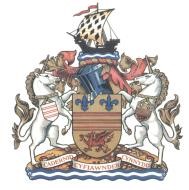 BARRY TOWN COUNCIL JOB DESCRIPTION AND EMPLOYEE SPECIFICATION BARRY TOWN COUNCIL JOB DESCRIPTION AND EMPLOYEE SPECIFICATION BARRY TOWN COUNCIL JOB DESCRIPTION AND EMPLOYEE SPECIFICATION BARRY TOWN COUNCIL JOB DESCRIPTION AND EMPLOYEE SPECIFICATION Job Title Cemetery Maintenance Operative/Gravedigger  SP 7 - 11Salary £20,444 - £22,129Reporting To Direct Reports Cemetery Team Leader None Hours 37 hours per week Reporting To Direct Reports Cemetery Team Leader None Working Pattern 1st April – 30th Sept Mon & Wed 11am – 7pmTues & Thurs 8am – 4pmFri – 8am – 3.30pm1st Oct- 31st March Mon, Tues & Thurs 8am - 4pmFri 8am - 3.30pmSubject to winter rotaIncluding bank holidaysPurpose of the Role Purpose of the Role Purpose of the Role Purpose of the Role To ensure that Merthyr Dyfan Cemetery grounds and buildings are maintained to a standard set by Barry Town Council.  To work as part of a team with the digging of graves and maintenance of Porthkerry Cemetery at the direction of the Cemetery Team Leader. To prepare graves as directed and within legislative & Health & Safety guidelines.   To ensure that Merthyr Dyfan Cemetery grounds and buildings are maintained to a standard set by Barry Town Council.  To work as part of a team with the digging of graves and maintenance of Porthkerry Cemetery at the direction of the Cemetery Team Leader. To prepare graves as directed and within legislative & Health & Safety guidelines.   To ensure that Merthyr Dyfan Cemetery grounds and buildings are maintained to a standard set by Barry Town Council.  To work as part of a team with the digging of graves and maintenance of Porthkerry Cemetery at the direction of the Cemetery Team Leader. To prepare graves as directed and within legislative & Health & Safety guidelines.   To ensure that Merthyr Dyfan Cemetery grounds and buildings are maintained to a standard set by Barry Town Council.  To work as part of a team with the digging of graves and maintenance of Porthkerry Cemetery at the direction of the Cemetery Team Leader. To prepare graves as directed and within legislative & Health & Safety guidelines.   Key Duties and Responsibilities To assist the Cemetery Team in the preparation of graves, i.e. excavation by hand and using an excavator (for which training will be given), laying out grave area respectfully and backfilling graves and any other forms of interment that are provided by Barry Town Council. To assist the cemetery staff at the direction of the Cemetery Team Leader in maintaining the cemetery grounds: Grass Cutting  Planting of flower beds and maintenance  Tree planting and maintenance Maintaining Shrubs and Bushes accordingly Clearing of pathways (via use of leaf blowers) Weed control (via use of suitable pesticides) Ensure drains are cleared regularly  Ensure litter bins are checked daily and emptied as and when required Installation and repair of benches as and when required  To assist with the maintenance of the cemetery pond Topping up graves and seeding as and when required To assist the Cemetery Team at the direction of the Cemetery Team Leader to ensure all cemetery buildings are maintained to a standard set by Barry Town Council.  Clearance of the gutters in line with the schedule of works provided by the Facilities and Cemeteries Manager and to report any faults with buildings to your line manager immediately To assist with daily routine vehicle and equipment checks and cleaning duties in accordance with vehicle and equipment manufacturers instructions and complete daily log sheets, reporting faults or breakdowns to an appropriate supervisor To deal with enquiries from members of the public  To provide quality customer service; providing help and assistance to visitors to the cemetery by providing advice and information  To assist in the collection and remove litter, debris, fly tipping, leaves and weeds To assist in ensuring security of the cemetery site and buildings, including containers To familiarise yourself with all tasks and use of equipment to enable cover for all tasks required across the cemetery service  Communications To foster strong communication within the wider Council staff including providing representation to Team meetings To communicate with members of the public, visitors to the cemetery, staff and Councillors To provide regular feedback to your line manager through Supervision Health and Safety To assist in ensuring that the Town Council’s statutory obligations for the effective management of health and safety, Safe Working Practices and Council Procedures are met To prepare risk assessments which impact on your role and the department you work in, for all tasks undertaken in the Cemetery To prepare COSHH assessments in respect of all chemicals used in the course of your daily tasksc) To take care of your own health and safety by following guidance provided by your line manager and through training received. Equality and Diversity To support the Chief Officer (Town Clerk) in ensuring that the provisions of the Equality Act 2010 are reflected in all aspects of the Council’s work. To undertake Equalities awareness training To be aware of the requirements of the Welsh Language Act and how they might relate to the role you perform. Personal Development a) To develop in your role through training and development opportunities made available to include the following training:- Manual Handling  Health & SafetyLadder Training  Training on all mechanical equipment within the cemetery  Complete all the necessary training required to become the Cemetery Health and Safety RepresentativeComplete Risk Assessment TrainingICCM and SLCC training appropriate to your role Other To undertake other duties from time to time which are commensurate with the level and grading of the post.  Experience/ Competencies Essential or Desirable? Method of Assessment Qualifications and Education Good general education (Inclusive of literacy & numeracy skills) Hold or willing to undertake a Health and Safety qualification Hold a full driving licence Essential Desirable  Essential Application Form/Provision of Certificates Application form  Application Form  Knowledge and experience To have experience of manual labour To have experience of delivery of a service to the public  To have experience of using hand tools & equipment  To have experience of auto mechanics  Essential  Essential  Essential  Desirable Application form/Interview  Application form/Interview Application form/Interview Application form/Interview Skills and Attributes Good interpersonal and oral communication skills Good written communication skills Ability to communicate effectively with other staff, Councillors, general public and external agencies Ability to work as part of a teamEssential Desirable Essential Essential Interview Application Form  Application Form/Interview Interview Empathy, sensitivity, tact and diplomacy Basic IT skills enabling use of internet, e-mail and documents Willingness to learn how to operate all equipment safely and effectively Ability to carry out work to the highest quality Willingness to undertake any training felt relevant to the post and to undertake all aspects of the training framework with the Councils agreed provider/college Be prepared to wear uniform and PPE provided by the council Understanding of the requirements of the data protection and freedom of information legislation and its application within an organisation Awareness of health and safety legislation and its application within an organisation Essential Desirable Essential  Essential  Essential  Essential  Desirable   Essential  Interview Interview Interview Application form/Interview Interview Interview Application Form  Interview Personal Styles and Behaviours A motivating and enthusiastic individual Personality, conduct and credibility that engages the confidence of the public, councillors, staff, partners and stakeholders To be able to work in a team  Essential Essential Interview Interview Other  Committed to developing and keeping up to date personal knowledge level Essential Interview 